Пояснительная записка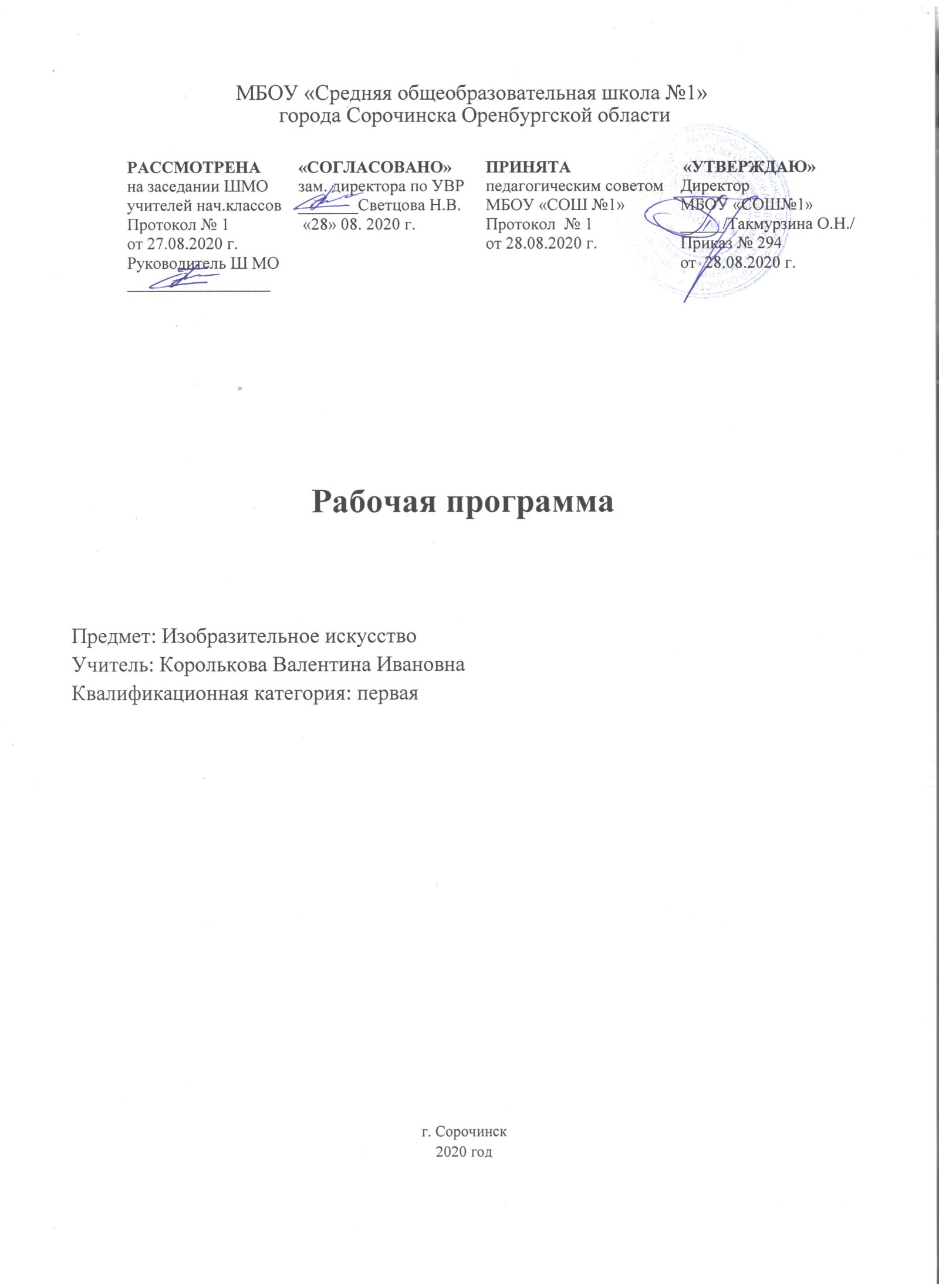 Рабочая программа по изобразительному искусству для 1 – 4  классов составлена на основе следующих нормативно-правовых и инструктивно-методических документов:Федеральный государственный образовательный стандарт начального общего образования (утвержден приказом Министерства образования и науки Российской Федерации от 06.10.2009г. № 373 с изменениями);Приказ Министерства образования и науки Российской Федерации от 31.12.2015г. № 1576 «О внесении изменений в федеральный государственный образовательный стандарт начального общего образования, утвержденный приказом Министерства образования и науки Российской Федерации от 6 октября 2009г. № 373»; Основная  образовательная  программаначального общего образования МБОУ «СОШ №1»; Авторская   программа Неменский Б. М. Изобразительное искусство: 1–4 классы: рабочие программы / Б. М. Неменский [и др.]. – М. : Просвещение, 2011,Календарный учебный график  МБОУ «СОШ №1» на  2020-2021 учебный год; Учебный план МБОУ «Средняя общеобразовательная школа №1»  г. Сорочинска на  2020-2021 учебный годМесто учебного предмета  «Изобразительное искусство» в учебном планеНа изучение предмета отводится 1 ч  в  неделю, всего на курс — 135 ч. Предмет изучается: в 1 классе — 33 ч. в год, во 2—4 классах — 34 ч. в год (при 1 ч в неделю).  Описание материально-технического обеспечения образовательного процессаКнигопечатная продукцияСписок учебно-методической литературы для учителя:Неменская Л.А. Изобразительное искусство:Рабочие программы. 1 – 4 классы.Неменская Л.А. Изобразительное искусство. Методическое пособие. 1 класс.Неменская Л.А. Изобразительное искусство. Методическое пособие. 2 класс.Неменская Л.А. Изобразительное искусство. Методическое пособие. 3 класс.Неменская Л.А. Изобразительное искусство. Методическое пособие. 4 класс.Список учебно-методической литературы для обучающегося:УЧЕБНИКИНеменская Л.А. Изобразительное искусство. Ты изображаешь, украшаешь и строишь. 1 класс.Коротеева Е. И.Изобразительное искусство. Искусство и ты. 2 класс.Коротеева Е. И. Изобразительное искусство. Искусство вокруг нас. 3 класс.Неменская Л. А. Изобразительное искусство. Каждый народ - художник. 4 классРАБОЧИЕ ТЕТРАДИНеменская Л.А. Изобразительное искусство. Твоя мастерская. Рабочая тетрадь. 1 класс.Неменская Л.А. Изобразительное искусство. Твоя мастерская. Рабочая тетрадь. 2 класс.Неменская Л.А. Изобразительное искусство. Твоя мастерская. Рабочая тетрадь. 3 класс.Неменская Л.А. Изобразительное искусство. Твоя мастерская. Рабочая тетрадь. 4 класс.Мультимедийные (цифровые) образовательные ресурсы.  http://www.smirnova.net/ Гид по музеям мира и галереям (материалы по искусству, статьи)http://www.artprojekt.ru Энциклопедия искусства - галереи, история искусства, дополнительные темыhttp://mifolog.ru/ Энциклопедия мифологии (изложение мифов, тексты)http://www.virtourist.com/ Англоязычные сайты виртуальных путешествий по странам мираhttp://www.classical.ru/r/ Архив классической музыки в формате RealAudiohttp://www.sphericalimages.com/stpauls/virtual_tour.htm Виртуальная экскурсия по собору святого Павла в Лондонеhttp://www.kulichki.com/travel/ Виртуальные путешествия (Петергоф, Крым, Звенигород, Волга, Париж, Берлин, Прага)http://eurotour.narod.ru/index.html Виртуальные путешествия по странам мираhttp://www.wco.ru/icons/ http://www.travellinks.ru/Virtual_journey/ Виртуальный каталог иконhttp://www.visaginart.narod.ru/ Галерея произведений изобразительного искусства, сгруппированных по эпохам и стилямhttp://www.smallbay.ru/ Галерея шедевров живописи, скульптуры, архитектуры, мифологияhttp://www.museum.ru/gmii/ Государственный музей изобразительных искусств им. А.С. Пушкинаhttp://kizhi.karelia.ru/ Государственный музей-заповедник Кижиhttp://fashion.artyx.ru/ Иллюстрированная энциклопедия модыhttp://petrov-gallery.narod.ru/ Картинная галерея Александра Петроваhttp://jivopis.ru/gallery/ Картинные галереи и биографии русских художниковhttp://www.artclassic.edu.ru/ Коллекция образовательных ресурсов по МХКhttp://www.culturemap.ru/ Культура регионов России (достопримечательности регионов)http://louvre.historic.ru Лувр (история, коллекции, виртуальная экскурсия)http://www.metmuseum.org/ Метрополитен-музей в Нью-Йоркеhttp://sobory.ru/ Народный каталог православной архитектуры (описания и фотографии церквей, храмов и монастырей)http://notes.tarakanov.net/ Нотная библиотека (ноты, партитуры, клавиры, фрагменты из опер, балетов)http://www.belcanto.ru Оперное искусство (новости, биографии, книги, статьи, записи)http://www.tretyakov.ru Официальный сайт Третьяковской галереиhttp://www.rusmuseum.ru Официальный сайт Русского музеяhttp://www.hermitagemuseum.org Официальный сайт Эрмитажаhttp://www.museum.ru Портал музеев Россииhttp://www.bards.ru/ Российские бардыhttp://www.sgu.ru/rus_hist/ Русская история в зеркале изобразительного искусстваhttp://www.theatremuseum.ru/ Санкт-Петербургский государственный музей театрального и музыкального искусстваhttp://www.artlib.ru/ Сборник галерей живописи русских художников и художников XX векаhttp://www.varvar.ru/arhiv/gallery/sculpture_greek/index.html http://historic.ru/lostcivil/greece/art/statue.shtml Собрания древнегреческой скульптурыhttp://www.wroubel.ru/ Творчество Михаила Врубеляhttp://www.encspb.ru Энциклопедия Санкт-Петербургаhttp://www.castles.narod.ruhttp://www.impressionism.ru Эпоха Средневековья. Литература о рыцарстве и крестовых походах, коллекция изображений средневековых замковПлановые контрольные работыIV четверть – промежуточная аттестация за год ЛИЧНОСТНЫЕ, МЕТАПРЕДМЕТНЫЕ И ПРЕДМЕТНЫЕ РЕЗУЛЬТАТЫ ОСВОЕНИЯ УЧЕБНОГО ПРЕДМЕТНОГО КУРСА1 КЛАССЛичностные результатыОбучающийся получит возможность для формирования следующих личностных УУД:·положительно относится к урокам изобразительного искусства.·познавательной мотивации к изобразительному искусству;·чувства уважения к народным художественным традициям России;·внимательного отношения к красоте окружающего мира, к произведениям искусства;·эмоционально-ценностного отношения к произведениям искусства и изображаемой действительности.Метапредметные результатыОбучающийся научиться:РЕГУЛЯТИВНЫЕ УУД·адекватно воспринимать содержательную оценку своей работы учителем;·выполнять работу по заданной инструкции;·использовать изученные приёмы работы красками;·осуществлять пошаговый контроль своих действий, используя способ сличения своей работы с заданной в учебнике последовательностью;·вносить коррективы в свою работу;·понимать цель выполняемых действий,·адекватно оценивать правильность выполнения задания;·анализировать результаты собственной и коллективной работы по заданным критериям;·решать творческую задачу, используя известные средства;·включаться в самостоятельную творческую деятельность(изобразительную, декоративную и конструктивную).ПОЗНАВАТЕЛЬНЫЕ УУД·«читать» условные знаки, данные в учебнике;·находить нужную информацию в словарях учебника;·вести поиск при составлении коллекций картинок, открыток;·различать цвета и их оттенки,·соотносить объекты дизайна с определённой геометрической формой.·осуществлять поиск необходимой информации для выполнения учебных заданий, используя справочные материалы учебника;·различать формы в объектах дизайна и архитектуры;·сравнивать изображения персонажей в картинах разных художников;·характеризовать персонажей произведения искусства;·группировать произведения народных промыслов по их характерным особенностям;·конструировать объекты дизайна.КОММУНИКАТИВНЫЕ УУД·отвечать на вопросы, задавать вопросы для уточнения непонятного;·комментировать последовательность действий;·выслушивать друг друга, договариваться, работая в паре;·участвовать в коллективном обсуждении;·выполнять совместные действия со сверстниками и взрослыми при реализации творческой работы.·выражать собственное эмоциональное отношение к изображаемому;·быть терпимыми к другим мнениям, учитывать их в совместной работе;·договариваться и приходить к общему решению, работая в паре;·строить продуктивное взаимодействие и сотрудничество со сверстниками и взрослыми для реализации проектной деятельности (под руководством учителя).Предметные результатыОБЩИЕ ПРЕДМЕТНЫЕ РЕЗУЛЬТАТЫ ОСВОЕНИЯ ПРОГРАММЫНазывать семь цветов спектра (красный, оранжевый, жёлтый, зелёный, голубой, синий, фиолетовый), а также стараться определять названия сложных цветовых состояний поверхности предметов (светло-зелёный, серо-голубой).Понимать и использовать элементарные правила получения новых цветов путём смешивания основных цветов (красный и синий цвета дают в смеси фиолетовый; синий и жёлтый – зелёный и т.д.).Изображать линию горизонта и по возможности пользоваться примом загораживания.Понимать важность деятельности художника (что может изображать художник – предметы, людей, события; с помощью каких материалов изображает художник: бумага, холст, картон, карандаш, кисть, краски и пр.).Правильно сидеть за партой (столом), верно держать лист бумаги и карандаш.Свободно работать карандашом: без напряжения проводить линии в нужных направлениях, не вращая при этом лист бумаги.Передавать в рисунке форму, общее пространственное положение, основной цвет простых предметов.Правильно работать акварельными и гуашевыми красками: разводить и смешивать краски ровно закрывать ими нужную поверхность (не выходя за пределы очертания этой поверхности.Выполнять простейшие узоры в полосе, круге из декоративных форм растительного мира (карандашом, акварельными и гуашевыми красками).Применять примы кистью элементов декоративных изображений на основе народной росписи (Городец, Хохлома).Устно описать изображённые на картинке или иллюстрации предметы, явления (человек, дом, животное, машина, время дня, погода и т.д.), действия (идут, сидят, разговаривают и т.д.).Пользоваться простейшими примами лепки (пластилин, глина).Выполнять простые по композиции аппликации.2 КЛАССЛичностные результатыОбучающийся получит возможность для формирования следующих личностных УУД:·положительно относится к урокам изобразительного искусства.·познавательной мотивации к изобразительному искусству;·чувства уважения к народным художественным традициям России;·внимательного отношения к красоте окружающего мира, к произведениям искусства;·эмоционально-ценностного отношения к произведениям искусства и изображаемой действительности.Метапредметные результатыОбучающийся научиться:РЕГУЛЯТИВНЫЕ УУД·адекватно воспринимать содержательную оценку своей работы учителем;·выполнять работу по заданной инструкции;·использовать изученные приёмы работы красками;·осуществлять пошаговый контроль своих действий, используя способ сличения своей работы с заданной в учебнике последовательностью;·вносить коррективы в свою работу;·понимать цель выполняемых действий,·адекватно оценивать правильность выполнения задания;·анализировать результаты собственной и коллективной работы по заданным критериям;·решать творческую задачу, используя известные средства;·включаться в самостоятельную творческую деятельность(изобразительную, декоративную и конструктивную).ПОЗНАВАТЕЛЬНЫЕ УУД·«читать» условные знаки, данные в учебнике;·находить нужную информацию в словарях учебника;·вести поиск при составлении коллекций картинок, открыток;·различать цвета и их оттенки,·соотносить объекты дизайна с определённой геометрической формой.·осуществлять поиск необходимой информации для выполнения учебных заданий, используя справочные материалы учебника;·различать формы в объектах дизайна и архитектуры;·сравнивать изображения персонажей в картинах разных художников;·характеризовать персонажей произведения искусства;·группировать произведения народных промыслов по их характерным особенностям;·конструировать объекты дизайна.КОММУНИКАТИВНЫЕ УУД·отвечать на вопросы, задавать вопросы для уточнения непонятного;·комментировать последовательность действий;·выслушивать друг друга, договариваться, работая в паре;·участвовать в коллективном обсуждении;·выполнять совместные действия со сверстниками и взрослыми при реализации творческой работы.·выражать собственное эмоциональное отношение к изображаемому;·быть терпимыми к другим мнениям, учитывать их в совместной работе;·договариваться и приходить к общему решению, работая в паре;·строить продуктивное взаимодействие и сотрудничество со сверстниками и взрослыми для реализации проектной деятельности (под руководством учителя).Предметные результатыОБЩИЕ ПРЕДМЕТНЫЕ РЕЗУЛЬТАТЫ ОСВОЕНИЯ ПРОГРАММЫназывать основные жанры и виды художественных произведений изобразительного искусства;называть некоторые известные центры народных художественных ремесел России;называть ведущие художественные музеи России;различать основные и составные, теплые и холодные цвета;узнавать отдельные произведения выдающихся отечественных и зарубежных художников; называть их авторов;сравнивать различные виды и жанры изобразительного искусства (графики, живописи, декоративно - прикладного искусства);использовать художественные материалы (гуашь, цветные карандаши, акварель, бумага);применять основные средства художественной выразительности в рисунке и живописи (с натуры, по памяти и воображению); в декоративных и конструктивных работах, иллюстрациях к произведениям литературы и музыки;использовать приобретенные знания и умения в практической деятельности и повседневной жизни:3 КЛАССЛичностные результатыОбучающийся получит возможность для формирования следующих личностных УУД:·положительно относится к урокам изобразительного искусства.·познавательной мотивации к изобразительному искусству;·чувства уважения к народным художественным традициям России;·внимательного отношения к красоте окружающего мира, к произведениям искусства;·эмоционально-ценностного отношения к произведениям искусства и изображаемой действительности.Метапредметные результатыОбучающийся научиться:РЕГУЛЯТИВНЫЕ УУД·адекватно воспринимать содержательную оценку своей работы учителем;·выполнять работу по заданной инструкции;·использовать изученные приёмы работы красками;·осуществлять пошаговый контроль своих действий, используя способ сличения своей работы с заданной в учебнике последовательностью;·вносить коррективы в свою работу;·понимать цель выполняемых действий,·адекватно оценивать правильность выполнения задания;·анализировать результаты собственной и коллективной работы по заданным критериям;·решать творческую задачу, используя известные средства;·включаться в самостоятельную творческую деятельность(изобразительную, декоративную и конструктивную).ПОЗНАВАТЕЛЬНЫЕ УУД·«читать» условные знаки, данные в учебнике;·находить нужную информацию в словарях учебника;·вести поиск при составлении коллекций картинок, открыток;·различать цвета и их оттенки,·соотносить объекты дизайна с определённой геометрической формой.·осуществлять поиск необходимой информации для выполнения учебных заданий, используя справочные материалы учебника;·различать формы в объектах дизайна и архитектуры;·сравнивать изображения персонажей в картинах разных художников;·характеризовать персонажей произведения искусства;·группировать произведения народных промыслов по их характерным особенностям;·конструировать объекты дизайна.КОММУНИКАТИВНЫЕ УУД·отвечать на вопросы, задавать вопросы для уточнения непонятного;·комментировать последовательность действий;·выслушивать друг друга, договариваться, работая в паре;·участвовать в коллективном обсуждении;·выполнять совместные действия со сверстниками и взрослыми при реализации творческой работы.·выражать собственное эмоциональное отношение к изображаемому;·быть терпимыми к другим мнениям, учитывать их в совместной работе;·договариваться и приходить к общему решению, работая в паре;·строить продуктивное взаимодействие и сотрудничество со сверстниками и взрослыми для реализации проектной деятельности (под руководством учителя).Предметные результатыОБЩИЕ ПРЕДМЕТНЫЕ РЕЗУЛЬТАТЫ ОСВОЕНИЯ ПРОГРАММЫразличать понятия «набросок», «тёплый цвет», «холодный цвет»; «живопись», «живописец», «графика», «график», «архитектура», «архитектор»;применять простейшие правила смешения основных красок для получения более холодного и тёплого оттенков: красно-оранжевого и жёлто-оранжевого, жёлто-зелёного и сине-зелёного, сине-фиолетового и красно-фиолетового;добывать доступные сведения о культуре и быте людей на примерах произведений известнейших центров народных художественных промыслов России (Жостово, Хохлома, Полхов-Майдан и т.д.);добывать начальные сведения о декоративной росписи матрёшек из Сергиева Посада, Семёнова и Полхов-Майдана.различать основные жанры и виды произведений изобразительного искусства;узнавать известные центры народных художественных ремесел России;узнавать ведущие художественные музеи России.выражать своё отношение к рассматриваемому произведению искусства (понравилась картина или нет, что конкретно понравилось, какие чувства вызывает картина);чувствовать гармоничное сочетание цветов в окраске предметов, изящество их форм, очертаний;сравнивать свой рисунок с изображаемым предметом, использовать линию симметрии в рисунках с натуры и узорах;правильно определять и изображать форму предметов, их пропорции, конструктивное строение, цвет;выделять интересное, наиболее впечатляющее в сюжете, подчёркивать размером, цветом главное в рисунке;соблюдать последовательное выполнение рисунка (построение, прорисовка, уточнение общих очертаний и форм);чувствовать и определять холодные и тёплые цвета;выполнять эскизы оформления предметов на основе декоративного обобщения форм растительного и животного мира;использовать особенности силуэта, ритма элементов в полосе, прямоугольнике, круге;творчески применять простейшие приёмы народной росписи; цветные круги и овалы, обработанные тёмными и белыми штрихами, дужками, точками в изображении декоративных ягод, трав;использовать силуэт и светлотный контраст для передачи «радостных» цветов в декоративной композиции;расписывать готовые изделия согласно эскизу;применять навыки декоративного оформления в аппликациях, плетении, вышивке, при изготовлении игрушек на уроках труда;узнавать отдельные произведения выдающихся отечественных и зарубежных художников, называть их авторов;сравнивать различные виды изобразительного искусства (графики, живописи, декоративно – прикладного искусства);4 КЛАССЛичностные результатыОбучающийся получит возможность для формирования следующих личностных УУД:·положительно относится к урокам изобразительного искусства.·познавательной мотивации к изобразительному искусству;·чувства уважения к народным художественным традициям России;·внимательного отношения к красоте окружающего мира, к произведениям искусства;·эмоционально-ценностного отношения к произведениям искусства и изображаемой действительности.Метапредметные результатыОбучающийся научиться:РЕГУЛЯТИВНЫЕ УУД·адекватно воспринимать содержательную оценку своей работы учителем;·выполнять работу по заданной инструкции;·использовать изученные приёмы работы красками;·осуществлять пошаговый контроль своих действий, используя способ сличения своей работы с заданной в учебнике последовательностью;·вносить коррективы в свою работу;·понимать цель выполняемых действий,·адекватно оценивать правильность выполнения задания;·анализировать результаты собственной и коллективной работы по заданным критериям;·решать творческую задачу, используя известные средства;·включаться в самостоятельную творческую деятельность(изобразительную, декоративную и конструктивную).ПОЗНАВАТЕЛЬНЫЕ УУД·«читать» условные знаки, данные в учебнике;·находить нужную информацию в словарях учебника;·вести поиск при составлении коллекций картинок, открыток;·различать цвета и их оттенки,·соотносить объекты дизайна с определённой геометрической формой.·осуществлять поиск необходимой информации для выполнения учебных заданий, используя справочные материалы учебника;·различать формы в объектах дизайна и архитектуры;·сравнивать изображения персонажей в картинах разных художников;·характеризовать персонажей произведения искусства;·группировать произведения народных промыслов по их характерным особенностям;·конструировать объекты дизайна.КОММУНИКАТИВНЫЕ УУД·отвечать на вопросы, задавать вопросы для уточнения непонятного;·комментировать последовательность действий;·выслушивать друг друга, договариваться, работая в паре;·участвовать в коллективном обсуждении;·выполнять совместные действия со сверстниками и взрослыми при реализации творческой работы.·выражать собственное эмоциональное отношение к изображаемому;·быть терпимыми к другим мнениям, учитывать их в совместной работе;·договариваться и приходить к общему решению, работая в паре;·строить продуктивное взаимодействие и сотрудничество со сверстниками и взрослыми для реализации проектной деятельности (под руководством учителя).Предметные результатыОБЩИЕ ПРЕДМЕТНЫЕ РЕЗУЛЬТАТЫ ОСВОЕНИЯ ПРОГРАММЫполучат знания узнают о композиции, цвете, приёмах декоративного изображенияо рисунке, живописи, картине, иллюстрации, узоре, палитре;получат знания о художественной росписи по дереву (Полхов – Майдан, Городец), по фарфору (Гжель), о глиняной народной игрушке (Дымково), о декоративной росписи из Сергиева Посада, Семёнова;об основных цветах солнечного спектра, о главных красках (красная, жёлтая, синяя);Научатся работать акварельными и гуашевыми красками;Научатся применять правила смешения цветов(красный и синий цвета дают в смеси фиолетовый, синий и жёлтый – зелёный, жёлтый и красный – оранжевый и. д.)Выражать отношение к произведению;чувствовать сочетание цветов в окраске предметов их форм;сравнивать свой рисунок с изображаемым предметом;изображать форму, строение, цвет предметов;соблюдать последовательное выполнение рисунка;определять холодные и тёплые цвета;выполнять эскизы декоративных узоров;использовать особенности силуэта, ритма элементов в полосе, прямоугольнике, круге;применять приёмы народной росписи;расписывать готовые изделия по эскизу;применять навыки оформления в аппликации, плетении, вышивке, при изготовлении игрушек.Содержание учебного предмета1 классТы изображаешь, украшаешь и строишь (33 ч)Ты учишься изображать. Знакомство с мастером изображения Изображения, созданные художниками, встречаются всюду в нашей повседневной жизни и влияют на нас. Каждый ребёнок тоже немножко художник, и, рисуя, он учится понимать окружающий его мир и других людей. Видеть – осмысленно рассматривать окружающий мир – надо учиться, и это очень интересно; именно умение видеть лежит в основе умения рисовать.Овладение первичными навыками изображения на плоскости с помощью линии, пятна, цвета. Овладение первичными навыками изображения в объеме. Первичный опыт работы художественными материалами, эстетическая оценка их выразительных возможностей.Изображениявсюдувокругнас.МастерИзображенияучитвидеть.Изображатьможнопятном.Изображатьможно в объеме.Изображатьможнолинией.Разноцветныекраски.Изображать можно и то, что невидимо.Художники и зрители (обобщение темы).Ты учишься украшать. Знакомство с мастером украшения. Украшения в природе. Красоту нужно уметь замечать. Люди радуются красоте и украшают мир вокруг себя. Мастер Украшения учит любоваться красотой.Основы понимания роли декоративной художественной деятельности в жизни человека. Мастер Украшения — мастер общения, он организует общение людей, помогая им  наглядно выявлять свои роли.Первичный опыт владения художественными материалами и техниками (аппликация, бумагопластика, коллаж, монотипия). Первичныйопытколлективнойдеятельности.Мирполонукрашений.Цветы.Красотунадоуметьзамечать.Узоры на крыльях. Ритм пятен.Красивыерыбы. Монотипия.Украшенияптиц. Объёмнаяаппликация.Узоры, которыесоздалилюди.Какукрашаетсебячеловек.Мастер Украшения помогает сделать праздник (обобщение темы).Ты учишься строить. Знакомство с мастером постройки. Первичные представления о конструктивной художественной деятельности и ее роли в жизни человека. Художественный образ в архитектуре и дизайне. Мастер Постройки — олицетворение конструктивной художественной деятельности. Умение видеть конструкцию формы предмета лежит в основе умения рисовать. Разные типы построек. Первичные умения видеть конструкцию, т. е. построение предмета. Первичный опыт владения художественными материалами и техниками конструирования. Первичныйопытколлективнойработы.Постройки в нашейжизни.Домабываютразными.Домики, которыепостроилаприрода.Домснаружи и внутри.Строимгород.Всеимеетсвоестроение.Строимвещи.Город, в котором мы живем (экскурсия, обобщение темы).Изображение, украшение, постройка всегда помогают друг другу Общие начала всех пространственно-визуальных искусств — пятно, линия, цвет в пространстве и на плоскости. Различное использование в разных видах искусства этих элементов языка.Изображение, украшение и постройка — разные стороны работы художника и присутствуют в любом произведении, которое он создает. Наблюдение природы и природных объектов. Эстетическое восприятие природы. Художественно-образное видение окружающего мира. Навыкиколлективнойтворческойдеятельности.Три Брата-Мастера всегда трудятся вместе.Праздник весны.Сказочная страна.Времена года (экскурсия)Здравствуй, лето!  Урок любования (обобщение темы).2 класс ИСКУССТВО И ТЫ (34 ч.)Чем и как работают художники Три основные краски – красная, синяя, желтая.Пять красок — все богатство цвета и тона.Пастель и цветные мелки, акварель, их выразительные возможности.Выразительные возможности аппликации.Выразительные возможности графических материалов.Выразительность материалов для работы в объеме.Выразительные возможности бумаги.Для художника любой материал может стать выразительным (обобщение темы).Реальность и фантазияИзображение и реальность.Изображение и фантазия.Украшение и реальность.Украшение и фантазия.Постройка и реальность.Постройка и фантазия.Братья-Мастера Изображения, украшения и Постройки всегда работают вместе (обобщение темы).О чём говорит искусство Выражение характера изображаемых животных.Выражение характера человека в изображении: мужской образ.Выражение характера человека в изображении: женский образ.Образ человека и его характер, выраженный в объеме.Изображение природы в различных состояниях.Выражение характера человека через украшение.Выражение намерений через украшение.В изображении, украшении, постройке человек выражает свои чувства, мысли, настроение, свое отношение к миру (обобщение темы).Как говорит искусство Цвет как средство выражения. Теплые и холодные цвета. Борьба теплого и холодного.Цвет как средство выражения: тихие (глухие) и звонкие цвета.Линия как средство выражения: ритм линий.Линия как средство выражения: характер линий.Ритм пятен как средство выражения.Пропорции выражают характер.Ритм линий и пятен, цвет, пропорции — средства выразительности.Обобщающий урок года.3 классИскусство в твоем доме. Воплощение замысла в искусстве.   Твои игрушки. Посуда у тебя дома.Мамин платок.Обои и шторы в твоем доме. Твои книжки.Поздравительная открытка.Что сделал художник в нашем доме (обобщение темы).Искусство на улицах твоего городаПамятники архитектуры – наследие веков.Парки, скверы, бульвары.Ажурные ограды.Фонари на улицах и в парках.Витрины магазинов.Транспорт в городе.Что сделал художник на улицах моего города (обобщение темы).Художник и зрелище. Художник в цирке. Образ театрального героя. Театральные маски. Театр кукол. Театр кукол. Театр куколХудожник в театре. Художник в театре. Афиша и плакат. Праздник в городе. Праздник в городе. Место художника в зрелищных искусствах. Школьный карнавал. Обобщение темыХудожник и музей. Музеи в жизни городаКартина-натюрмортКартина-пейзажКартина-портретКартины исторические и бытовые. Скульптура в музее и на улице. Музеи народного декоративно-прикладного искусства. Художественная выставка. 4 классПовторение Пейзаж родной земли.Пейзаж родной земли.Гармония жилья с природой.Деревня – деревянный мир.Образ русского человека (женский образ).Образ русского человека (мужской образ).Воспевание труда в искусстве.Народные праздники.Древние города нашей земли Древнерусский город - крепость.Древние соборы.Древний город и его жители.Древнерусские воины – защитники.Города Русской землиУзорочье теремов.Праздничный пир в теремных палатах.Каждый народ – художник Образ японских построек.Образ человека, характер одежды в японской культуре. Отношение к красоте природы в японской культуре.Народы гор и степей.Города в пустыне.Древняя Эллада. Образ красоты древнегреческого человека.Древняя Эллада. Древнегреческая архитектура.Древняя Эллада. Олимпийские игры в древней ГрецииЕвропейские города Средневековья (архитектура). Средневековые готические костюмы. Ремесленные цеха.Многообразие художественных культур в мире.Искусство объединяет народы Материнство.Мудрость старости.Мудрость старости.Сопереживание великая тема искусства.Герои-защитники.  Юность и надежды.Искусство народов мира. (Обобщение темы)Каждый народ – художник.Тематическое планирование1 класс2 класс3 класс4 классФормы контроляВводный контроль в начале года определяет исходный уровень обученности: творческая работа на дом; собеседование с учащимися, тестирование.Текущий контроль художественной деятельности в процессе усвоения каждой изучаемой темы включает индивидуальные творческие работы учащихся, выполненные в различных видах изобразительного искусства.Рубежный контроль выполняет этапное подведение итогов за четверть после прохождения тем четвертей в форме выставки, тестирования, просмотра работ.Форма промежуточной аттестации Тестирование + практическая работаКритерии оценивания При оценке выполнения практических заданий учитель руководствуется следующими критериями:качество выполнения изучаемых на уроке приемов рисования и работы в целом;степень самостоятельности;уровень творческой деятельности (репродуктивный, частично продуктивный, продуктивный).Предпочтение следует отдавать качественной оценке деятельности каждого ребенка на уроке, его творческим находкам.Практические задания (индивидуальное задание):Отметка «5» — уровень выполнения требований высокий, отсутствуют ошибки в разработке композиции, работа отличается грамотно продуманной цветовой гаммой, все объекты связаны между собой, верно переданы пропорции и размеры, при этом использованы интегрированные знания из различных разделов для решения поставленной задачи; правильно применяются приемы и изученные техники рисования. Работа выполнена в заданное время, самостоятельно, с соблюдением технологической последовательности, качественно и творчески.Отметка «4» — уровень выполнения требований хороший, но допущены незначительные ошибки в разработке композиции, есть нарушения в передаче пропорций и размеров; обучающийся допустил малозначительные ошибки, но может самостоятельно исправить ошибки с небольшой подсказкой учителя. Работа выполнена в заданное время, самостоятельно.Отметка «3» — уровень выполнения требований достаточный, минимальный; допущены ошибки в разработке композиции, в передаче пропорции и размеров; владеет знаниями из различных разделов, но испытывает затруднения в их практическом применении при выполнении рисунка; понимает последовательность создания рисунка, но допускает отдельные ошибки; работа не выполнена в заданное время, с нарушением технологической последовательности;Отметка «2» — ученик не знает основных элементов процесса рисования, не умеет пользоваться дополнительным материалом, не владеет даже минимальными фактическими знаниями, умениями и навыками, определенными в образовательном стандарте.Устный ответ:Отметка «5» — учащийся полностью усвоил учебный материал, может изложить его своими словами, самостоятельно подтверждает ответ конкретными примерами, правильно и обстоятельно отвечает на дополнительные вопросы учителя.Отметка «4» — учащийся в основном усвоил учебный материал, допускает незначительные ошибки в его изложении, подтверждает ответ конкретными примерами, правильно отвечает на дополнительные вопросы.Отметка «3» — учащийся не усвоил существенную часть учебного материала, допускает значительные ошибки в его изложении своими словами, затрудняется подтвердить ответ конкретными примерами, слабо отвечает на дополнительные вопросы учителя.Отметка «2» — учащийся полностью не усвоил учебный материал, не может изложить его своими словами, не может привести конкретные примеры, не может ответить на дополнительные вопросы учителя.Оценка за теоретические знания (тест, термины, понятия, даты.)5 — «отлично» — ученик ответил на вопросы, что составило 100% - 80%;4 — «хорошо» — ученик ответил на вопросы, что составило 79% - 51%;3 — «удовлетворительно» — ученик ответил на вопросы, что составило 50% - 30%;2 — «неудовлетворительно» ученик ответил на вопросы, что составило менее 30%.Нормы оценки проверочной работы проектного характера:Общие нормы оценки творческого проекта:Оценка «5» -выставляется, если требования к пояснительной записке полностью соблюдены. Она составлена в полном объеме, четко, аккуратно. Изделие выполнено технически грамотно с соблюдением стандартов, соответствует предъявляемым к нему эстетическим требованиям. Если это изделие декоративно-прикладного творчества, то тема работы должна быть интересна, в нее необходимо внести свою индивидуальность, свое творческое начало. Работа планировалась учащимися самостоятельно, решались задачи творческого характера с элементами новизны. Работа имеет высокую экономическую оценку, возможность широкого применения. Работу или полученные результаты исследования можно использовать как пособие на уроках технологии или на других уроках.Оценка «4» -выставляется, если пояснительная записка имеет небольшие отклонения от рекомендаций. Изделие выполнено технически грамотно с соблюдением стандартов, соответствует предъявляемым к нему эстетическим требованиям. Если это изделие декоративно-прикладного творчества, то оно выполнено аккуратно, добротно, но не содержит в себе исключительной новизны. Работа планировалась с несущественной помощью учителя, у учащегося наблюдается неустойчивое стремление решать задачи творческого характера. Проект имеет хорошую экономическую оценку, возможность индивидуального применения.Оценка «3» выставляется, если пояснительная записка выполнена с отклонениями от требований, не очень аккуратно. Есть замечания по выполнению изделия в плане его эстетического содержания, несоблюдения технологии изготовления, материала, формы. Планирование работы с помощью учителя, ситуационный (неустойчивый) интерес ученика к технике.Оценка «2» выставляется, если пояснительная записка выполнена с отклонениями от требований, не очень аккуратно. Есть замечания по выполнению изделия в плане его эстетического содержания, несоблюдения технологии изготовления, материала, формы. Планирование работы с помощью учителя, ситуационный (неустойчивый) интерес ученика к технике. Выполненное изделие не соответствует и не может использоваться по назначению. Обработка изделий (детали) выполнена с грубыми отклонениями от технологии, применялись не предусмотренные операции, изделие бракуется. Дополнительная доработка не может привести к возможности использования изделияКалендарно – тематическое планирование1 класс 2 класс 3 класс 4 класс Календарно – тематическоепланированиеКонтрольно – измерительный материал 1 класс Выберитегруппуосновныхцветов. □ А) Жёлтый, зелёный, чёрный.           □ Б)  Красный, жёлтый, синий. □ В) Белый, чёрный, красный.2.  Какого цвета нет в  радуге?□ А) Серый.□ Б) Оранжевый.□ В) Фиолетовый.3. Как  называется  картина, на которой  нарисованы  фрукты?□ А) Портрет□ Б) Пейзаж□ В) Натюрморт      4. Как  называется  картина,  на  которой  изображена  природа?□ А) Портрет□ Б) Пейзаж□ В) Натюрморт     5. Какими инструментами  работает  художник?□ А) Пила, молоток, дрель.□ Б) Нож, вилка,  ложка.□ В) Кисть, карандаши, мелки.     6. Какой  из  цветов   относится к тёплым?□ А) Жёлтый□ Б) Синий□ В) Фиолетовый    7. Какой  из  цветов  относится к холодным?□ А) Жёлтый□ Б) Синий□ В) Оранжевый    8. Какой  цвет  получится, если  смешать  красный  и  жёлтый  цвета?□ А) Зелёный□ Б) Фиолетовый□ В) Оранжевый 9. Какой  цвет  получится, если  смешать  синий   и  жёлтый   цвета?□ А) Зелёный□ Б) Фиолетовый□ В) Оранжевый2 классВариант 1Выбери один вариант ответа и обведи его в кружок.1. Кто такой живописец?А) художникБ) человек, умеющий писатьВ) писатель, пишущий живые и веселые рассказы2. Что такое цветовой круг?А) расположение цветов по порядкуБ) размещение кисточекВ) смешение красок3. Сколько цветов можно выделить в радуге?А) 7Б) 9В) 134. Какие краски, цвета называют теплыми? Определи, что «лишнее».А) красныйБ) жёлтыйВ) голубой5. Какие краски, цвета называют холодными? Определи, что «лишнее».А) синийБ) оранжевыйВ) фиолетовый6. Натюрморт – это…А) изображение какой-либо местности, картин природыБ) изображение человека или группы людейВ) изображение предметов обихода, цветов, плодов7. Как называется картина, на которой изображается природа?А) портретБ) пейзажВ) натюрморт8. Изображение лица человека это –…А) портретБ) натюрмортВ) пейзаж9. Рисунок к любимой сказке это…А) аппликацияБ) иллюстрацияВ) мозаика10. Как называется картина, составленная из маленьких цветных квадратиков особого стекла или камешков?А) аппликацияБ) мозаикаВ) репродукцияФамилия__________________________________Имя___________________________Вариант 2.1. Изображение лица человека это –…А) портретБ) натюрмортВ) пейзаж2. Что такое живопись?А) рисунок акварелью, тушью, масляными краскамиБ) рисунок тушью, углём, карандашом, ручкой3.Отметь материалы, которые ты используешь на уроках ИЗО.А) гуашь, акварельные краски, карандаши, восковые мелки, ножницы,Б) гуашь, акварельные краски, карандаши, восковые мелки, кисти.В) гуашь, акварельные краски, бумагу, восковые мелки, пластилин, пастель.4.Какая группа цветов основная:А) синий, оранжевый, бежевыйБ) синий, красный, жёлтыйВ) оранжевый, фиолетовый, голубой5.Рисунки, созданные карандашом, тушью, углём называются:А) живописьБ) графикаВ) скульптура6. Что такое цветовой круг.А) расположение цветов по порядкуБ) размещение кисточек.В) смешение красок.7. Как называется картина, на которой изображается природа?А) натюрмортБ) пейзажВ) портрет8.Какой жанр переводится как «мёртвая натура»?А) натюрмортБ) портрет9. Объёмное изображение, существующее в реальном пространстве называется:А) графикаБ) живописьВ) скульптура10. Изображение проектов зданийА) архитектура Б) скульптура3 класс1.Какое из перечисленных понятий не обозначает вид изобразительного искусства?а) графика б) скульптура в) кино г) живопись2.Сколько цветов можно выделить в радуге?а) 5б) 7в) 9г) 133.К какому жанру относится изображение птиц и животных?а) пейзажб) бытовойв) анималистическийг) натюрморт4. Как  называется картина, составленная из маленьких цветных квадратиков особого стекла (смальты)?а) аппликацияб) мозаикав) гравюраг) репродукция5.Рисунок, выполненный карандашом, углём, тушью или краской одного цвета, относят к …а) графикеб) живописив) орнаментуг) рельефу6.Цвета, которые нельзя получить путём смешивания красок, называют…а) основнымиб) составнымив) тёплымиг) холодными7. Какой из перечисленных цветов не является основным?а) жёлтыйб) красныйв) синийг) зелёный8. Белая бумага, дощечка для смешивания красок и получения нужного цвета есть…а) мольбертб) палитрав) пастельг) акварель9. Что определяют как строительное искусство, зодчество, искусство проектировать?а) архитектураб) интерьерв) графикаг) композиция10. В какой росписи используются только белая и синяя краски?а) Хохломскаяб) Городецкаяв) Гжельг) Дымковская11. Картины, изображающие , различные предметы обихода, снедь, фрукты, цветы.а) пейзажб) портретв) этюдг) натюрморт12. Живописное, графическое или скульптурное украшение из повторяющихся геометрических, растительных и животных элементов – это…а) орнаментб) репродукцияв) аппликацияг) колорит13. При смешении каких цветов можно получить фиолетовый цвет?а) красный и коричневыйб) красный и синийв) красный и чёрный	г) синий и коричневый14. Как называется композиция из разноцветного стекла, пропускающего свет и встроенного в оконный проём?а) живописьб) витражв) мозаикаг) скульптура4 класс1.Что такое пейзаж?а) изображение животных б) изображение природыв) изображение человека г) изображение цветов2. Какие бывают пейзажи?а) морские б) деревенскиев) лесные г) музыкальные3.Из чего строили дома в старину?а) из глины б) соломыв) из дерева г) из кирпича4.Что стояло на самом видном месте в деревне?а) изба б) амбарв) церковь г) баня5. От какого слова произошло слово «город»?а) огород б) городитьв) отгораживаться г) горожане6.Где строились древние города?а) на высоких холмах б) в глухом лесув) в широком поле г) на островах.7.Какая страна называется Страной восходящего солнца?а) Китай б) Индия;в) Россия г) Япония.8.Как называется японский храм?а) собор б) церковь;в) пагода г) минарет.9.Отметь названия жилищ народов Севера.а) иглу б) хата в) ярангаг) дом д) чум е)изба10.Отметь черты присущие готическому собору:а) высота б) полумракв) витражи г) арки11. Какая великая тема объединяет художников всех времен и народов?а) материнство б) отцовство в) природа.12.Когда к человеку приходит мудрость души?а) в детстве б) в юношестве в) в старости13.В чём заключена самая высокая цель искусства?а) помочь людям понять друг друга, почувствовать чужие радости и страданияб) передать красоту природы во всём её многообразиив) показать историю разных народов14. Какие цвета преобладают в картинах, на которых изображены праздники?а) холодные б) красочные15 . Вспомни знакомые тебе народные праздники:________________________№п/пТемаразделаКол-вочасов1Ты учишься изображать. Знакомство с мастером изображения9 ч2Ты учишься украшать. Знакомство с мастером украшения8 ч3Ты учишься строить. Знакомство с мастером постройки11 ч4Изображение, украшение, постройка всегда помогают друг другу 5 ч№ п\пНаименованиеразделовВсегочасов1Чем и как работают художники.82Реальность и фантазия.83О чемговоритискусство.104Какговоритискусство8Итого34№п/пТемаразделаКол-вочасов1Искусство в твоемдоме8 ч2Искусство на улицах твоего города7 ч3Художник и зрелище11 ч4Художник и музей8 ч№п/пТемаразделаКол-вочасов1Повторение8 ч2Древниегороданашейземли7 ч3Каждыйнарод – художник10 ч4Искусствообъединяетнароды8 ч№ п/пТемаТемаКол-вочасовДатаДатаДата№ п/пТемаТемаКол-вочасовпроведениякорректировкакорректировкаТы изображаешь. Знакомство с Мастером Изображения. 10 часов.Ты изображаешь. Знакомство с Мастером Изображения. 10 часов.Ты изображаешь. Знакомство с Мастером Изображения. 10 часов.Ты изображаешь. Знакомство с Мастером Изображения. 10 часов.Ты изображаешь. Знакомство с Мастером Изображения. 10 часов.Ты изображаешь. Знакомство с Мастером Изображения. 10 часов.Ты изображаешь. Знакомство с Мастером Изображения. 10 часов.11Инструктаж по ТБ. Введение в предмет. Вседетилюбятрисовать.122Изображениявсюдувокругнас.133Мастер Изображения учит видеть. 144Изображать можно и то, что невидимо (настроение) 155Изображать можно пятном.166Изображать можно в объеме.   177Изображать можно линией.188Изображать можно линией. Рисование на тему «Рассказ о себе»199Разноцветные краски11010Урок – проект Художники и зрители (обобщение темы).1Ты украшаешь. Знакомство с Мастером Украшения. 9  часов.Ты украшаешь. Знакомство с Мастером Украшения. 9  часов.Ты украшаешь. Знакомство с Мастером Украшения. 9  часов.Ты украшаешь. Знакомство с Мастером Украшения. 9  часов.Ты украшаешь. Знакомство с Мастером Украшения. 9  часов.Ты украшаешь. Знакомство с Мастером Украшения. 9  часов.Ты украшаешь. Знакомство с Мастером Украшения. 9  часов.1111Мир полон украшений.11212Красоту надо уметь замечать.  11313Цветы11414Узоры на крыльях.11515Красивые рыбы. Украшение рыб.11616Украшение птиц.11717Узоры, которые создали люди. Хакасские узоры11818Как украшает себя человек.  11919К.Р.№1 Мастер Украшения помогает сделать праздник. 1Ты строишь. Знакомство с Мастером Постройки. 8 часов.Ты строишь. Знакомство с Мастером Постройки. 8 часов.Ты строишь. Знакомство с Мастером Постройки. 8 часов.Ты строишь. Знакомство с Мастером Постройки. 8 часов.Ты строишь. Знакомство с Мастером Постройки. 8 часов.Ты строишь. Знакомство с Мастером Постройки. 8 часов.Ты строишь. Знакомство с Мастером Постройки. 8 часов.2020Постройки в нашей жизни. 12121Дома бывают разными. 12222Домики, которые построила природа.12323Снаружи и внутри. 12424Строим город12525Все имеет свое строение.12626Строим вещи (упаковок)12727Город, в котором мы живем (экскурсия)1Изображение, украшение, постройка всегда помогают друг другу. 6часов.Изображение, украшение, постройка всегда помогают друг другу. 6часов.Изображение, украшение, постройка всегда помогают друг другу. 6часов.Изображение, украшение, постройка всегда помогают друг другу. 6часов.Изображение, украшение, постройка всегда помогают друг другу. 6часов.Изображение, украшение, постройка всегда помогают друг другу. 6часов.Изображение, украшение, постройка всегда помогают друг другу. 6часов.2828Три  Братьа-Мастера всегда вместе трудятся.12929Праздник птиц.13030Разноцветные жуки.13131Сказочная страна13232Времена года.13333Промежуточная аттестация (К.р.№2)1№п\пТемаурокаКол-вочасовДатапроведенияпоплануКорректировка1 полугодиеЧЕМ И КАК РАБОТАЮТ ХУДОЖНИКИ – 8 часов1 полугодиеЧЕМ И КАК РАБОТАЮТ ХУДОЖНИКИ – 8 часов1 полугодиеЧЕМ И КАК РАБОТАЮТ ХУДОЖНИКИ – 8 часов1 полугодиеЧЕМ И КАК РАБОТАЮТ ХУДОЖНИКИ – 8 часов1 полугодиеЧЕМ И КАК РАБОТАЮТ ХУДОЖНИКИ – 8 часов1Триосновныекраски,строящиемногоцветиемира.12Пять красок - все богатство цвета и тона.13Пастель и цветные мелки, акварель; их выразительные возможности.14Выразительныевозможностиаппликации.15Выразительныевозможностиграфическихматериалов.16Выразительность материалов для работы в объеме.17Выразительныевозможностибумаги.18Для художника любойматериал может стать выразительным (обобщение темы)1РЕАЛЬНОСТЬ И ФАНТАЗИЯ –7 часовРЕАЛЬНОСТЬ И ФАНТАЗИЯ –7 часовРЕАЛЬНОСТЬ И ФАНТАЗИЯ –7 часовРЕАЛЬНОСТЬ И ФАНТАЗИЯ –7 часовРЕАЛЬНОСТЬ И ФАНТАЗИЯ –7 часов9Изображениеиреальность.110Изображениеи фантазия.111Украшениеи реальность.112Украшениеи фантазия.113Постройкаи реальность.114Постройка и фантазия.115Выражениехарактераизображаемыхживотных.12 полугодиеО ЧЕМ ГОВОРИТ ИСКУССТВО – 11 часов2 полугодиеО ЧЕМ ГОВОРИТ ИСКУССТВО – 11 часов2 полугодиеО ЧЕМ ГОВОРИТ ИСКУССТВО – 11 часов2 полугодиеО ЧЕМ ГОВОРИТ ИСКУССТВО – 11 часов2 полугодиеО ЧЕМ ГОВОРИТ ИСКУССТВО – 11 часов1617Братья-Мастера Изображения, Украшения и Постройки всегда работают вместе (обобщение темы)218Выражение характера человека в изображении; мужской образ.119Выражение характера человека в изображении; женский образ.120Образ человека и его характер, выраженный в объеме.121Изображение природы в разных состояниях.122Человек и его украшения. Выражение характера человека через украшения.123Выражение намерений через украшение. «Морской бой Салтана и пиратов».124Образ здания и его назначение.12526В изображении, украшении и постройке человек выражает свои чувства, мысли, настроение.2КАК ГОВОРИТ ИСКУССТВО – 8 часовКАК ГОВОРИТ ИСКУССТВО – 8 часовКАК ГОВОРИТ ИСКУССТВО – 8 часовКАК ГОВОРИТ ИСКУССТВО – 8 часовКАК ГОВОРИТ ИСКУССТВО – 8 часов27Цвет как средство выражения: «теплые» и «холодные» цвета.128Цвет каксредствовыражения:«тихие»(«глухие»)и «звонкие»цвета.129Линия как средство выражения: ритм линий.130Линия как средство выражения:  характер линий.131Ритм пятен как средство выражения.132Пропорциивыражаютхарактер.133Ритм линий и пятен, цвет, пропорции -средства выразительности134Обобщающийурок.1№ п/пТемаурокаКол-вочасовДатаДата№ п/пТемаурокаКол-вочасовпопланукорректировкаИскусство 	в	твоем	доме	(8 ч)Искусство 	в	твоем	доме	(8 ч)Искусство 	в	твоем	доме	(8 ч)Искусство 	в	твоем	доме	(8 ч)Искусство 	в	твоем	доме	(8 ч)12Твоиигрушки23Посуда у тебядома14Обои  и  шторы  у  тебя дома15Маминплаток167Твоикнижки28Открытки1Искусство	 на	улицах	твоего	города	(7 ч)Искусство	 на	улицах	твоего	города	(7 ч)Искусство	 на	улицах	твоего	города	(7 ч)Искусство	 на	улицах	твоего	города	(7 ч)Искусство	 на	улицах	твоего	города	(7 ч)9Памятникиархитектуры110Парки, скверы, бульвары111Ажурныеограды112Волшебныефонари113Витрины114Удивительныйтранспорт115Труд художника на улицах  твоего  города  (обобщение темы)1Художник	и	зрелище	(11 ч)Художник	и	зрелище	(11 ч)Художник	и	зрелище	(11 ч)Художник	и	зрелище	(11 ч)Художник	и	зрелище	(11 ч)1617Художник в цирке21819Художник в театре22021Театркукол22223Маски224Афиша и плакат125Праздник в городе126Школьныйкарнавал(обобщениетемы)1Художник	и	музей	(8 ч)Художник	и	музей	(8 ч)Художник	и	музей	(8 ч)Художник	и	музей	(8 ч)Художник	и	музей	(8 ч)27Музей в жизнигорода128Картина — особый мир. Картина-пейзаж129Картина-портрет130Картина-натюрморт131Промежуточнаяаттестация132Картиныисторические и бытовые133Скульптура  в  музее  и на улице134Художественнаявыставка (обобщениетемы)1№п\пТемаурокаКол-вочасовДатапроведенияпоплануКорректировкаI полугодие   -  16 часовI полугодие   -  16 часовI полугодие   -  16 часовI полугодие   -  16 часовI полугодие   -  16 часовПовторение. Истоки родного искусства  -  8 часов   Повторение. Истоки родного искусства  -  8 часов   Повторение. Истоки родного искусства  -  8 часов   Повторение. Истоки родного искусства  -  8 часов   Повторение. Истоки родного искусства  -  8 часов   1Инструктаж по Т/Б. Пейзаж родной земли.12Пейзаж родной земли.13Гармония жилья с природой.14Деревня – деревянный мир.15Образ русского человека (женский образ).16Образ русского человека (мужской образ).17Воспевание труда в искусстве.18Народныепраздники.1Древние города нашей земли – 7 часовДревние города нашей земли – 7 часовДревние города нашей земли – 7 часовДревние города нашей земли – 7 часовДревние города нашей земли – 7 часов9Роднойугол.110Древниесоборы.111Города Русской земли.112Древнерусские воины-защитники. 113Города Русской земли: Великий Новгород, Псков, Владимир и Суздаль, Москва.114Узорочьетеремов.115Пир в теремных палатах. (Обобщение темы).1Каждыйнародхудожник - 11часов Каждыйнародхудожник - 11часов Каждыйнародхудожник - 11часов Каждыйнародхудожник - 11часов Каждыйнародхудожник - 11часов 16Страна восходящего солнца. Образ художественной культуры Японии.117Изображение японок в национальной одежде.118Народы гор и степей.119Города в пустыне.120ДревняяЭллада.121Древнегреческиепраздники.122Выставка работ ко Дню защитника Отечества. Древнегреческиепраздники.123Европейские города Средневековья.124Европейские города Средневековья.125Портрет средневекового жителя.126Многообразие художественных культур в мире (обобщение темы).1Искусствообъединяетнароды – 8 часовИскусствообъединяетнароды – 8 часовИскусствообъединяетнароды – 8 часовИскусствообъединяетнароды – 8 часовИскусствообъединяетнароды – 8 часов27Материнство.128Мудростьстарости. 129Сопереживание.30Герои-защитники.131Промежуточнаяаттестация.132Герои-защитники.133Юность и надежды.134 Искусство народов мира. Обобщение темы1